Okeechobee County School Board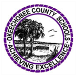 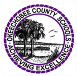 Participant RosterPrincipal/Supervisor Signature: ___________________________________ Date: ______________________ Professional Development Signature: _____________________________________ Date: _______________________________PD Activity:PD Activity:PD Activity:PD Activity:PD Activity:PD Activity:Contact Person:Contact Person:Contact Person:Contact Person:Contact Person:Contact Person:Contact Person:Contact Person:Contact Person:Component #:Component #:Component #:Component #:Component #:Component #:Component #:Component #:Component #:Date(s):Date(s):Date(s):Start and End Time:Start and End Time:Start and End Time:Start and End Time:Start and End Time:Start and End Time:Start and End Time:Time for lunch:Time for lunch:Time for lunch:Time for lunch:Time for lunch:Time for lunch:Time for lunch:Time for lunch:Total # of hours:Total # of hours:Total # of hours:Total # of hours:Total # of hours:Total # of hours:Fund:Function:Function:Function:Function:Object:Object:Object:Cost Center:Cost Center:Cost Center:Cost Center:Project #:Project #:Project #:Project #:Hourly rate:Hourly rate:Hourly rate:Hourly rate:Hourly rate:Hourly rate:Total payroll amount:Total payroll amount:Primary Purpose□	A –	Add-on Endorsement□	B –	Alternative Certificate□	C –	Florida Educator Certification Renewal□	D –	Other Professional Certification/License Renewal□	E –	Professional Skill 			Building□	F –	W. Cecil Golden PD for School Leaders□    G –    Approved District Leadership Program□    H- No certification, job acquisition or retention purposes. Primary Purpose□	A –	Add-on Endorsement□	B –	Alternative Certificate□	C –	Florida Educator Certification Renewal□	D –	Other Professional Certification/License Renewal□	E –	Professional Skill 			Building□	F –	W. Cecil Golden PD for School Leaders□    G –    Approved District Leadership Program□    H- No certification, job acquisition or retention purposes. Learning Method□	A –	Workshop□	B –	Electronic, Interactive□	C –	Electronic, Non-Interactive□	D –Learning Community/Lesson Study Group□	F –Independent Study□	G- Structured Coaching/ Mentoring □  J- Deliberate Practice□  K- Problem Solving ProcessLearning Method□	A –	Workshop□	B –	Electronic, Interactive□	C –	Electronic, Non-Interactive□	D –Learning Community/Lesson Study Group□	F –Independent Study□	G- Structured Coaching/ Mentoring □  J- Deliberate Practice□  K- Problem Solving ProcessLearning Method□	A –	Workshop□	B –	Electronic, Interactive□	C –	Electronic, Non-Interactive□	D –Learning Community/Lesson Study Group□	F –Independent Study□	G- Structured Coaching/ Mentoring □  J- Deliberate Practice□  K- Problem Solving ProcessLearning Method□	A –	Workshop□	B –	Electronic, Interactive□	C –	Electronic, Non-Interactive□	D –Learning Community/Lesson Study Group□	F –Independent Study□	G- Structured Coaching/ Mentoring □  J- Deliberate Practice□  K- Problem Solving ProcessImplementation Method□  M – Structure Coaching Mentoring (may include direct  observation, conferencing, oral    reflection and/or lesson demonstration) □ N – Independent/Action Research Related to Training    (should include evidence of implementation)□  O – Collaborative PlanningRelated to Training, IncludesLearning Community□  P – Participant Product (mayinclude lesson plans, written reflection, audio/video tape, casestudy, or sample of student work)□  Q – Lesson Study Group Participation□  R – Electronic – Interactive□  S – Electronic – Non-Interactive□  T- Evaluation of practice indicatorsImplementation Method□  M – Structure Coaching Mentoring (may include direct  observation, conferencing, oral    reflection and/or lesson demonstration) □ N – Independent/Action Research Related to Training    (should include evidence of implementation)□  O – Collaborative PlanningRelated to Training, IncludesLearning Community□  P – Participant Product (mayinclude lesson plans, written reflection, audio/video tape, casestudy, or sample of student work)□  Q – Lesson Study Group Participation□  R – Electronic – Interactive□  S – Electronic – Non-Interactive□  T- Evaluation of practice indicatorsImplementation Method□  M – Structure Coaching Mentoring (may include direct  observation, conferencing, oral    reflection and/or lesson demonstration) □ N – Independent/Action Research Related to Training    (should include evidence of implementation)□  O – Collaborative PlanningRelated to Training, IncludesLearning Community□  P – Participant Product (mayinclude lesson plans, written reflection, audio/video tape, casestudy, or sample of student work)□  Q – Lesson Study Group Participation□  R – Electronic – Interactive□  S – Electronic – Non-Interactive□  T- Evaluation of practice indicatorsImplementation Method□  M – Structure Coaching Mentoring (may include direct  observation, conferencing, oral    reflection and/or lesson demonstration) □ N – Independent/Action Research Related to Training    (should include evidence of implementation)□  O – Collaborative PlanningRelated to Training, IncludesLearning Community□  P – Participant Product (mayinclude lesson plans, written reflection, audio/video tape, casestudy, or sample of student work)□  Q – Lesson Study Group Participation□  R – Electronic – Interactive□  S – Electronic – Non-Interactive□  T- Evaluation of practice indicatorsImplementation Method□  M – Structure Coaching Mentoring (may include direct  observation, conferencing, oral    reflection and/or lesson demonstration) □ N – Independent/Action Research Related to Training    (should include evidence of implementation)□  O – Collaborative PlanningRelated to Training, IncludesLearning Community□  P – Participant Product (mayinclude lesson plans, written reflection, audio/video tape, casestudy, or sample of student work)□  Q – Lesson Study Group Participation□  R – Electronic – Interactive□  S – Electronic – Non-Interactive□  T- Evaluation of practice indicatorsImplementation Method□  M – Structure Coaching Mentoring (may include direct  observation, conferencing, oral    reflection and/or lesson demonstration) □ N – Independent/Action Research Related to Training    (should include evidence of implementation)□  O – Collaborative PlanningRelated to Training, IncludesLearning Community□  P – Participant Product (mayinclude lesson plans, written reflection, audio/video tape, casestudy, or sample of student work)□  Q – Lesson Study Group Participation□  R – Electronic – Interactive□  S – Electronic – Non-Interactive□  T- Evaluation of practice indicatorsImplementation Method□  M – Structure Coaching Mentoring (may include direct  observation, conferencing, oral    reflection and/or lesson demonstration) □ N – Independent/Action Research Related to Training    (should include evidence of implementation)□  O – Collaborative PlanningRelated to Training, IncludesLearning Community□  P – Participant Product (mayinclude lesson plans, written reflection, audio/video tape, casestudy, or sample of student work)□  Q – Lesson Study Group Participation□  R – Electronic – Interactive□  S – Electronic – Non-Interactive□  T- Evaluation of practice indicatorsEvaluation Method- Student□	A – District Developed/Standardized Student Test Results□ 	B – Results of School-TeacherConstructed Student Test□ 	C – Portfolios of Student Work□   D – Observation of Student Performance□ 	F – Other Performance Assessment□   G – Did Not Evaluate Student Outcomes□   Z-  No reliable measurementEvaluation Method- Student□	A – District Developed/Standardized Student Test Results□ 	B – Results of School-TeacherConstructed Student Test□ 	C – Portfolios of Student Work□   D – Observation of Student Performance□ 	F – Other Performance Assessment□   G – Did Not Evaluate Student Outcomes□   Z-  No reliable measurementEvaluation Method- Student□	A – District Developed/Standardized Student Test Results□ 	B – Results of School-TeacherConstructed Student Test□ 	C – Portfolios of Student Work□   D – Observation of Student Performance□ 	F – Other Performance Assessment□   G – Did Not Evaluate Student Outcomes□   Z-  No reliable measurementEvaluation Method- Student□	A – District Developed/Standardized Student Test Results□ 	B – Results of School-TeacherConstructed Student Test□ 	C – Portfolios of Student Work□   D – Observation of Student Performance□ 	F – Other Performance Assessment□   G – Did Not Evaluate Student Outcomes□   Z-  No reliable measurementEvaluation Method- Student□	A – District Developed/Standardized Student Test Results□ 	B – Results of School-TeacherConstructed Student Test□ 	C – Portfolios of Student Work□   D – Observation of Student Performance□ 	F – Other Performance Assessment□   G – Did Not Evaluate Student Outcomes□   Z-  No reliable measurementEvaluation Method- Student□	A – District Developed/Standardized Student Test Results□ 	B – Results of School-TeacherConstructed Student Test□ 	C – Portfolios of Student Work□   D – Observation of Student Performance□ 	F – Other Performance Assessment□   G – Did Not Evaluate Student Outcomes□   Z-  No reliable measurementEvaluation Method- Student□	A – District Developed/Standardized Student Test Results□ 	B – Results of School-TeacherConstructed Student Test□ 	C – Portfolios of Student Work□   D – Observation of Student Performance□ 	F – Other Performance Assessment□   G – Did Not Evaluate Student Outcomes□   Z-  No reliable measurementEvaluation Method- Staff□ A- Changes in Classroom Practices□ B- Leadership Practices□ C-Changes in Student Services   □ D-Other Changes in Practices□ E- Fidelity of Implementation□ F- Changes in educator implementation□ G-Changes in educator practicesEvaluation Method- Staff□ A- Changes in Classroom Practices□ B- Leadership Practices□ C-Changes in Student Services   □ D-Other Changes in Practices□ E- Fidelity of Implementation□ F- Changes in educator implementation□ G-Changes in educator practicesEvaluation Method- Staff□ A- Changes in Classroom Practices□ B- Leadership Practices□ C-Changes in Student Services   □ D-Other Changes in Practices□ E- Fidelity of Implementation□ F- Changes in educator implementation□ G-Changes in educator practicesEvaluation Method- Staff□ A- Changes in Classroom Practices□ B- Leadership Practices□ C-Changes in Student Services   □ D-Other Changes in Practices□ E- Fidelity of Implementation□ F- Changes in educator implementation□ G-Changes in educator practicesPrimary Purpose□	A –	Add-on Endorsement□	B –	Alternative Certificate□	C –	Florida Educator Certification Renewal□	D –	Other Professional Certification/License Renewal□	E –	Professional Skill 			Building□	F –	W. Cecil Golden PD for School Leaders□    G –    Approved District Leadership Program□    H- No certification, job acquisition or retention purposes. Primary Purpose□	A –	Add-on Endorsement□	B –	Alternative Certificate□	C –	Florida Educator Certification Renewal□	D –	Other Professional Certification/License Renewal□	E –	Professional Skill 			Building□	F –	W. Cecil Golden PD for School Leaders□    G –    Approved District Leadership Program□    H- No certification, job acquisition or retention purposes. Learning Method□	A –	Workshop□	B –	Electronic, Interactive□	C –	Electronic, Non-Interactive□	D –Learning Community/Lesson Study Group□	F –Independent Study□	G- Structured Coaching/ Mentoring □  J- Deliberate Practice□  K- Problem Solving ProcessLearning Method□	A –	Workshop□	B –	Electronic, Interactive□	C –	Electronic, Non-Interactive□	D –Learning Community/Lesson Study Group□	F –Independent Study□	G- Structured Coaching/ Mentoring □  J- Deliberate Practice□  K- Problem Solving ProcessLearning Method□	A –	Workshop□	B –	Electronic, Interactive□	C –	Electronic, Non-Interactive□	D –Learning Community/Lesson Study Group□	F –Independent Study□	G- Structured Coaching/ Mentoring □  J- Deliberate Practice□  K- Problem Solving ProcessLearning Method□	A –	Workshop□	B –	Electronic, Interactive□	C –	Electronic, Non-Interactive□	D –Learning Community/Lesson Study Group□	F –Independent Study□	G- Structured Coaching/ Mentoring □  J- Deliberate Practice□  K- Problem Solving ProcessImplementation Method□  M – Structure Coaching Mentoring (may include direct  observation, conferencing, oral    reflection and/or lesson demonstration) □ N – Independent/Action Research Related to Training    (should include evidence of implementation)□  O – Collaborative PlanningRelated to Training, IncludesLearning Community□  P – Participant Product (mayinclude lesson plans, written reflection, audio/video tape, casestudy, or sample of student work)□  Q – Lesson Study Group Participation□  R – Electronic – Interactive□  S – Electronic – Non-Interactive□  T- Evaluation of practice indicatorsImplementation Method□  M – Structure Coaching Mentoring (may include direct  observation, conferencing, oral    reflection and/or lesson demonstration) □ N – Independent/Action Research Related to Training    (should include evidence of implementation)□  O – Collaborative PlanningRelated to Training, IncludesLearning Community□  P – Participant Product (mayinclude lesson plans, written reflection, audio/video tape, casestudy, or sample of student work)□  Q – Lesson Study Group Participation□  R – Electronic – Interactive□  S – Electronic – Non-Interactive□  T- Evaluation of practice indicatorsImplementation Method□  M – Structure Coaching Mentoring (may include direct  observation, conferencing, oral    reflection and/or lesson demonstration) □ N – Independent/Action Research Related to Training    (should include evidence of implementation)□  O – Collaborative PlanningRelated to Training, IncludesLearning Community□  P – Participant Product (mayinclude lesson plans, written reflection, audio/video tape, casestudy, or sample of student work)□  Q – Lesson Study Group Participation□  R – Electronic – Interactive□  S – Electronic – Non-Interactive□  T- Evaluation of practice indicatorsImplementation Method□  M – Structure Coaching Mentoring (may include direct  observation, conferencing, oral    reflection and/or lesson demonstration) □ N – Independent/Action Research Related to Training    (should include evidence of implementation)□  O – Collaborative PlanningRelated to Training, IncludesLearning Community□  P – Participant Product (mayinclude lesson plans, written reflection, audio/video tape, casestudy, or sample of student work)□  Q – Lesson Study Group Participation□  R – Electronic – Interactive□  S – Electronic – Non-Interactive□  T- Evaluation of practice indicatorsImplementation Method□  M – Structure Coaching Mentoring (may include direct  observation, conferencing, oral    reflection and/or lesson demonstration) □ N – Independent/Action Research Related to Training    (should include evidence of implementation)□  O – Collaborative PlanningRelated to Training, IncludesLearning Community□  P – Participant Product (mayinclude lesson plans, written reflection, audio/video tape, casestudy, or sample of student work)□  Q – Lesson Study Group Participation□  R – Electronic – Interactive□  S – Electronic – Non-Interactive□  T- Evaluation of practice indicatorsImplementation Method□  M – Structure Coaching Mentoring (may include direct  observation, conferencing, oral    reflection and/or lesson demonstration) □ N – Independent/Action Research Related to Training    (should include evidence of implementation)□  O – Collaborative PlanningRelated to Training, IncludesLearning Community□  P – Participant Product (mayinclude lesson plans, written reflection, audio/video tape, casestudy, or sample of student work)□  Q – Lesson Study Group Participation□  R – Electronic – Interactive□  S – Electronic – Non-Interactive□  T- Evaluation of practice indicatorsImplementation Method□  M – Structure Coaching Mentoring (may include direct  observation, conferencing, oral    reflection and/or lesson demonstration) □ N – Independent/Action Research Related to Training    (should include evidence of implementation)□  O – Collaborative PlanningRelated to Training, IncludesLearning Community□  P – Participant Product (mayinclude lesson plans, written reflection, audio/video tape, casestudy, or sample of student work)□  Q – Lesson Study Group Participation□  R – Electronic – Interactive□  S – Electronic – Non-Interactive□  T- Evaluation of practice indicatorsEvaluation Method- Student□	A – District Developed/Standardized Student Test Results□ 	B – Results of School-TeacherConstructed Student Test□ 	C – Portfolios of Student Work□   D – Observation of Student Performance□ 	F – Other Performance Assessment□   G – Did Not Evaluate Student Outcomes□   Z-  No reliable measurementEvaluation Method- Student□	A – District Developed/Standardized Student Test Results□ 	B – Results of School-TeacherConstructed Student Test□ 	C – Portfolios of Student Work□   D – Observation of Student Performance□ 	F – Other Performance Assessment□   G – Did Not Evaluate Student Outcomes□   Z-  No reliable measurementEvaluation Method- Student□	A – District Developed/Standardized Student Test Results□ 	B – Results of School-TeacherConstructed Student Test□ 	C – Portfolios of Student Work□   D – Observation of Student Performance□ 	F – Other Performance Assessment□   G – Did Not Evaluate Student Outcomes□   Z-  No reliable measurementEvaluation Method- Student□	A – District Developed/Standardized Student Test Results□ 	B – Results of School-TeacherConstructed Student Test□ 	C – Portfolios of Student Work□   D – Observation of Student Performance□ 	F – Other Performance Assessment□   G – Did Not Evaluate Student Outcomes□   Z-  No reliable measurementEvaluation Method- Student□	A – District Developed/Standardized Student Test Results□ 	B – Results of School-TeacherConstructed Student Test□ 	C – Portfolios of Student Work□   D – Observation of Student Performance□ 	F – Other Performance Assessment□   G – Did Not Evaluate Student Outcomes□   Z-  No reliable measurementEvaluation Method- Student□	A – District Developed/Standardized Student Test Results□ 	B – Results of School-TeacherConstructed Student Test□ 	C – Portfolios of Student Work□   D – Observation of Student Performance□ 	F – Other Performance Assessment□   G – Did Not Evaluate Student Outcomes□   Z-  No reliable measurementEvaluation Method- Student□	A – District Developed/Standardized Student Test Results□ 	B – Results of School-TeacherConstructed Student Test□ 	C – Portfolios of Student Work□   D – Observation of Student Performance□ 	F – Other Performance Assessment□   G – Did Not Evaluate Student Outcomes□   Z-  No reliable measurementProfessional Development Category□ Achievement Data Analysis□ RRR in Content Areas□ Classroom Management□ Formal/Informal Student      Assessment□ Subject Area Content□ Parent Involvement□ Differentiated Instruction□ Instructional Technology□ School SafetyProfessional Development Category□ Achievement Data Analysis□ RRR in Content Areas□ Classroom Management□ Formal/Informal Student      Assessment□ Subject Area Content□ Parent Involvement□ Differentiated Instruction□ Instructional Technology□ School SafetyProfessional Development Category□ Achievement Data Analysis□ RRR in Content Areas□ Classroom Management□ Formal/Informal Student      Assessment□ Subject Area Content□ Parent Involvement□ Differentiated Instruction□ Instructional Technology□ School SafetyProfessional Development Category□ Achievement Data Analysis□ RRR in Content Areas□ Classroom Management□ Formal/Informal Student      Assessment□ Subject Area Content□ Parent Involvement□ Differentiated Instruction□ Instructional Technology□ School SafetyNAME PRINTED:NAME PRINTED:PositionPositionSchool/Dept. School/Dept. Fill in Session Dates/Times and Initial under each day of attendance:Fill in Session Dates/Times and Initial under each day of attendance:Fill in Session Dates/Times and Initial under each day of attendance:Fill in Session Dates/Times and Initial under each day of attendance:Fill in Session Dates/Times and Initial under each day of attendance:Fill in Session Dates/Times and Initial under each day of attendance:Fill in Session Dates/Times and Initial under each day of attendance:Fill in Session Dates/Times and Initial under each day of attendance:Fill in Session Dates/Times and Initial under each day of attendance:Fill in Session Dates/Times and Initial under each day of attendance:Fill in Session Dates/Times and Initial under each day of attendance:Fill in Session Dates/Times and Initial under each day of attendance:Fill in Session Dates/Times and Initial under each day of attendance:Fill in Session Dates/Times and Initial under each day of attendance:Fill in Session Dates/Times and Initial under each day of attendance:Fill in Session Dates/Times and Initial under each day of attendance:Fill in Session Dates/Times and Initial under each day of attendance:Fill in Session Dates/Times and Initial under each day of attendance:NAME PRINTED:NAME PRINTED:PositionPositionSchool/Dept. School/Dept. Total InserviceTotal InservicePayroll Amount Due1.1.2.2.3.3.4.4.5.5.6.6.7.7.8.8.9.9.10.10.